This week we will be assigning 4 days of work and a Sport’s Day. All activities for the Sport’s Day can be found on the website. You can choose to do as many as you like. Don’t forget to send any photos of your home Sport’s Day to m.doyle@scoilmhuireleixlip.com to be included on the website. Work for Day 1English :Reading Practice 7 : Danny and the Computer  - find below on accompanying sheet. This is based on the stories from the Zeb collection. You can choose to read it all every day, or read a paragraph or two per day. ‘Our News’: Try and Write 3/4 sentences. Make up your own or use the sentences below. 		Today is Monday. This is our last full week of school. This week we are having a Sport’s Day at home. It is going to be great fun.High Frequency Words – 81 - 90, check on Friday.Revise tricky wordsGaeilge :Bua na Cainte – Ocáidí Speisialta – Lá Breithe : Ceacht 4Cómhrá : An bhfuil ___ sa bhronntanas? Tá/Níl ___ sa bhronntanas. Tasc ÉisteachtaCeann CorrMaths :Counting practise : count forwards and backwards to 20. Count in 2’s even numbers and odd numbers. What number comes before or after a number? Practise saying the days of the week, months of the year and seasons. What day/month/season is it? Small Maths Book Pg 36Religion :This week we are still on Theme 10: Lesson 1 : We Can Grow in Love Activity : Choices – find online (Go to Grow in Love webpage, use the sign in e-mail trial@growinlove.ie, password: growinlove).Work for Day 2English :Reading : Danny and the ComputerHandwriting : Complete the next unfinished page in Ready to Write, if there are any left!Reading Practice 9 : see below : read 3 times and draw a picture to match. High Frequency Words 81 - 90Revise Tricky WordsGaeilge :Bua na Cainte – Ocáidí Speisialta – Lá Breithe : Ceacht 5Rann: Bhreithlá mo Dhaidí : listen 2/3 timesPlay the cómhrá, listen a couple of times. Put on mute and try to tell the story yourself. Tasc Éisteachta 5.1 and 5.2, Cad é?Maths :Counting practise : count forwards and backwards to 20. Do actions for your numbers – stand up for 1, sit for 2, etc. Practise saying the days of the week, months of the year and seasons.Planet Maths Pg 126 : Which item is heavier? Colour the heavy one red and the light one green.Religion :Theme 10: Lesson 1 : We Can Grow in Love Look at the poster : who is showing love and who is not. __________________________________________________________________________________Work for Day 3English :Reading : Danny and the ComputerDrop Everything and Read : for 10 or 15 minutesHandwriting : next unfinished pageHigh Frequency Words – 81 - 90Revise Tricky wordsGaeilge :Bua naCainte –  Ocáidí Speisialta – Lá Breithe : ScéalScéal : Cé atá ann?Watch the story, try to join in for the repetitive phrases : ‘Fáilte romhat’ arsa an tíogar, ‘Lá breithe sona duit’ arsa an sioráf, ‘Go raibh maith agat’ arsa an tíogar. Workbook Pg 57 – Cé atá ann?Maths :Counting practise : count forwards and backwards to 20. Count in 2’s even numbers and odd numbers. What number comes before or after a number? Practise saying the days of the week, months of the year and seasons. What day/month/season is it? Planet Maths: Pg 124 and 125. Follow the instructions on Pg 124. Then use the numbers from Pg 124 to fill in the correct amount of boxes on Pg 125.  Religion : Theme 10: Lesson 1 : We Can Grow in LoveWorkbook Pg 56 : Which children made good choices?_____________________________________________________________________________Work for Day 4English :Reading Danny and the Computer : aim to read entire text independentlyHandwriting: Complete the next unfinished page in Ready to Write. Free Writing: aim for 20 minutes of free writing about anything you want. High Frequency Words 81-90 : tick todayRevise Tricky WordsGaeilge :Bua na Cainte : Ocáidí Speisialta : An TráListen to the Rann : Gaineamh Mín RéidhListen to cómhrá a couple of timesTasc Éisteachta 1.1, 1.2, Cad é?Workbook Pg 61 : Faigh an difríocht (spot the difference)Maths :Counting practise: count forwards and backwards to 20. Do actions for your numbers – stand up for 1, sit for 2, etc. Practise saying the days of the week, months of the year and seasons.Revise 2D and 3D shapes. Today’s work is about weight, namely which item is heavier. Look at Pg 126 and work out which item is heavier. Colour the heavier item red, the lighter one green. ReligionTheme 10: Lesson 1 : We Can Grow in LoveWorkbook Pg 57 : I can make good choicesThat’s it for this term and year!! Well done on all of your hard work and effort. Take care and enjoy the Summer Holidays! 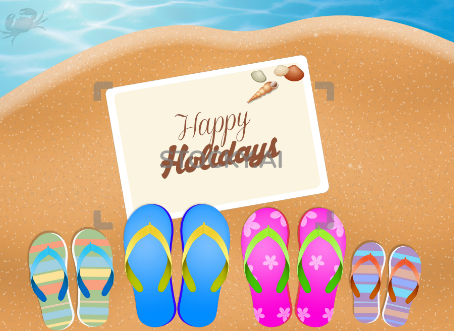 Day 2 Reading Lesson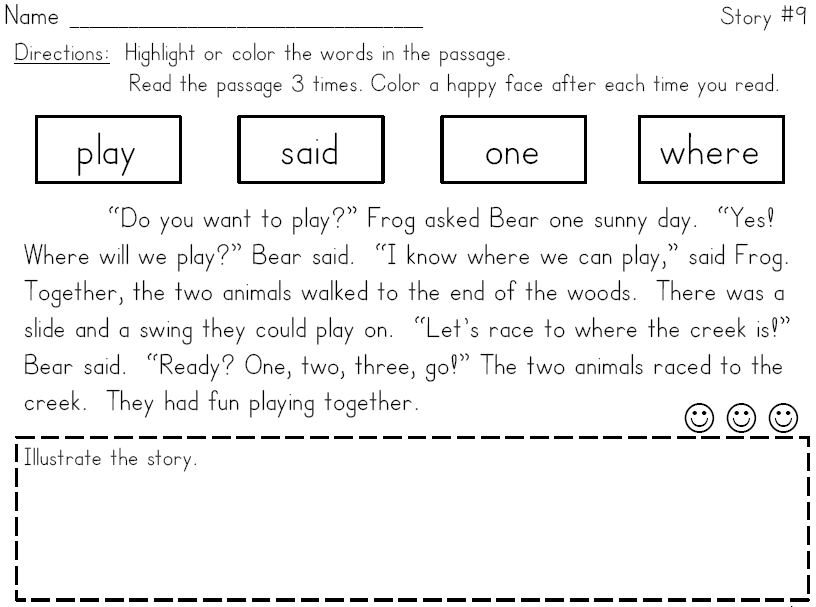 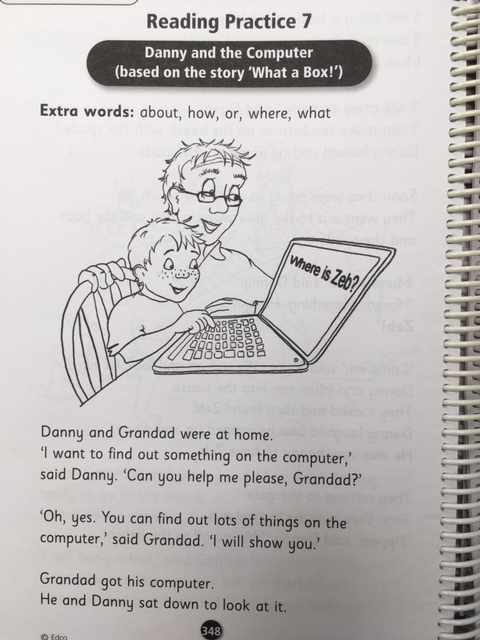 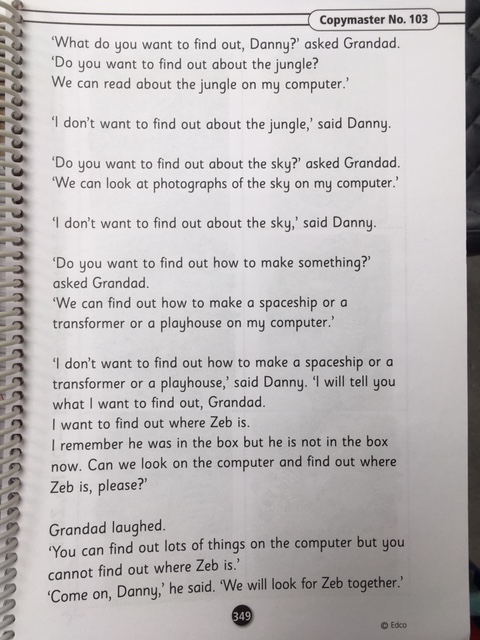 